Illumina Miseq 测序系统 简介Illumina Miseq 测序系统是一套智能化、定制化的高效核酸测序平台，适用于各类型生物样本测序、定制化检测项目开发等，双端测序读长25-400bp。整套系统除高通量个人基因分析系统Miseq测序仪外，还包括生物样品自动化处理工作站（大样品自动点样），自动聚焦声波样本处理仪（制备模板DNA片段），生物分析仪（微流控芯片生物大分子分析），核酸样品分离与回收仪。（详见下图）Illumina Miseq 测序系统具有实验周期短，设备完整整合流程化等特点，可用于转录组测序、微生物宏基因组测序、small RNA测序等各类基因组重测序，可定制化高密度靶向位点测序，适用于相关领域的检查体系开发。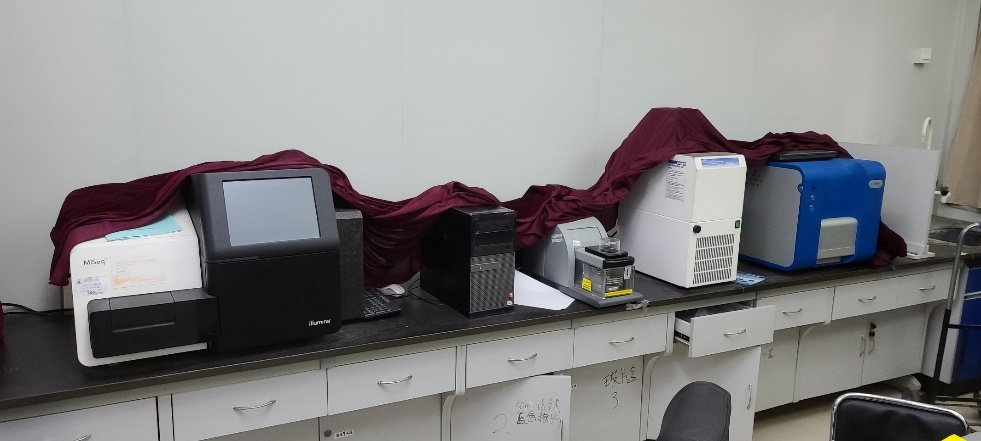 图1   Miseq测序系统   图2   Miseq测序仪                     图3  自动聚焦声波样本处理仪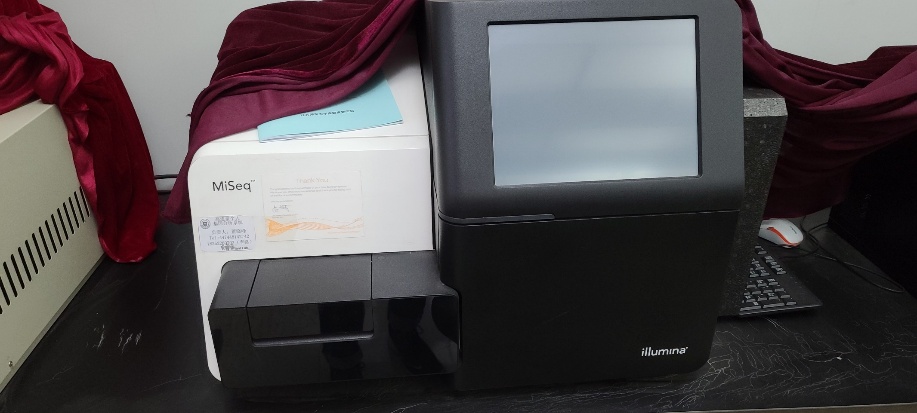 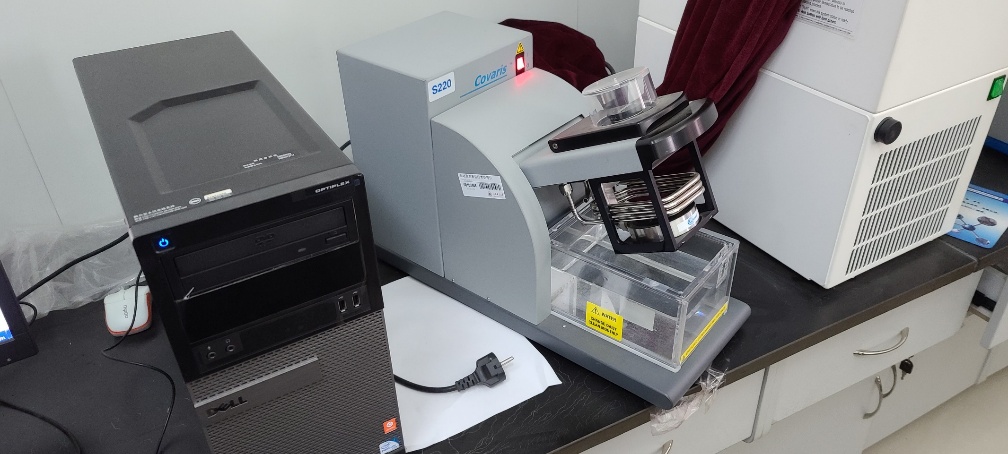 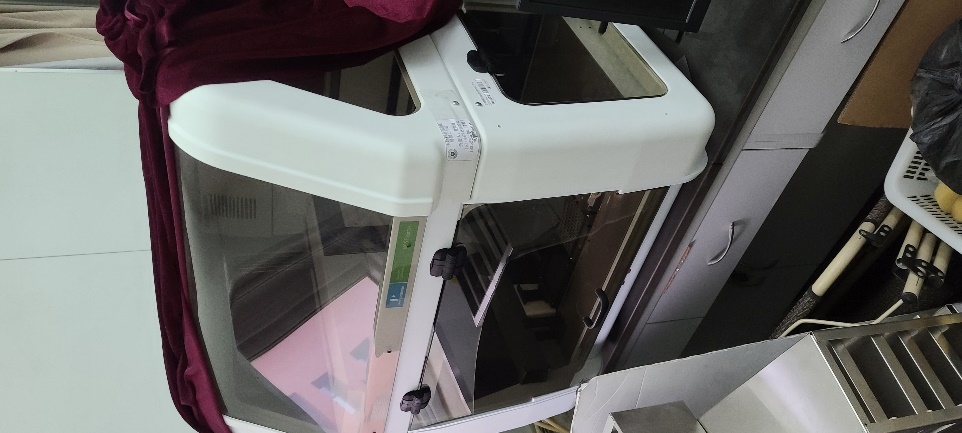 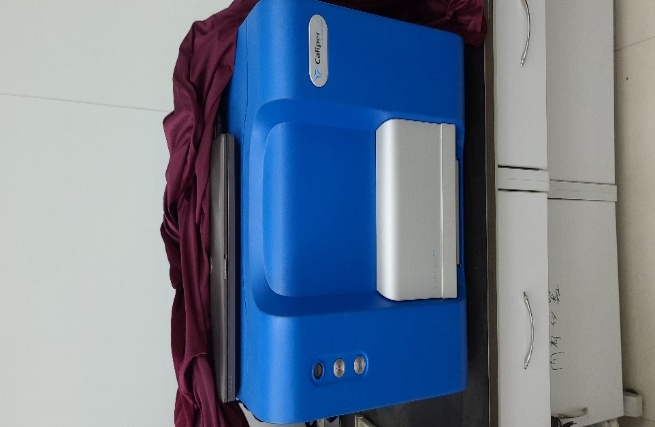 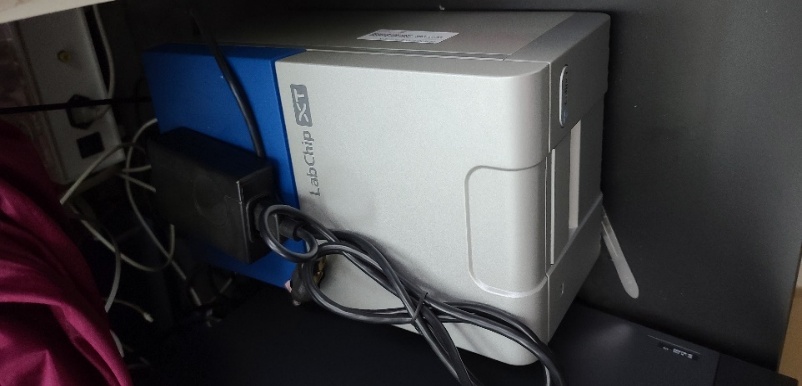 图4  生物样品自动化处理工作站        图5  生物分析仪       图6 核酸样品分离与回收仪序号卡片
状态资产编号资产名称数量原值取得日期保管人存放地1正常用00156756不间断电源112,700.002014-04-17魏以梁19＃6082正常用00156879高通量个人基因分析系统（Miseq测序仪）11,366,200.002014-03-12魏以梁19＃6083正常用00160988核酸样品分离与回收仪1274,719.002014-10-08魏以梁19＃6084正常用00160994生物分析仪1305,601.002014-08-22魏以梁19＃6085正常用00159094废液吸取装置15,750.002014-07-01魏以梁19＃6086正常用00161005生物样品自动化处理工作站1504,630.002014-10-08魏以梁19＃6087正常用00162446自动聚焦声波样本处理仪1350,000.002014-11-11魏以梁19＃6088正常用00014036液晶显示器1850.002010-12-02魏以梁19＃6089正常用00154182激光打印机12,250.002013-11-12魏以梁19＃605